Dr.N.M.JabeenAssistant Professor(Adhoc),                                    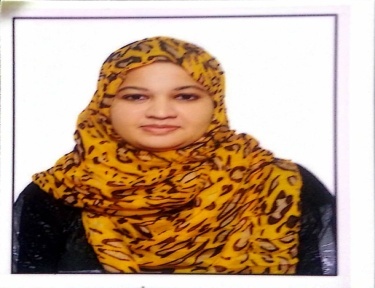 Depatment of  Food Technology          				EmailId:jabeen.mahenawab@gmail.com             	LinkedIn: jabeen.mahenawab@gmail.com   Mb.no :7981020016Educational qualifications:Work History:Assistant Professor (Adhoc) in Food Technology		from June 2015 to PresentJNTUA - Oil Technological Pharmaceutical Research Institute (OTPRI), Anantapur, IndiaLecturer in Food Technology 				from July 2012 to January 2013.Osmania University college for Women (OUCW), Hyderabad, India.Food Technologist						from May 2010 to May 2011K.V.R.R Foods Pvt Ltd, Punguru, India.Working Profile:Paper setter and Evaluator  for  Bachelor of Science courses for Food Technology at at Sri Sai Baba national degree college, Anantapur.Academic Counsellor for food and nutrition course at IGNOU study centre, Anantapur.Member of the Board of studies in food technology course at Sri Sai Baba national degree college, Anantapur.Research Interests:1.Functional foods2.Food Packaging3. Food preservationPublications:Jabeen N.M, K. Manjula and K. Jalarama Reddy.Impact of irradiation on nutritional quality and functional properties of soy flour and sprouted soy flour.International Journal of Advanced Research.3 (3): 1120-1129 (2015).P MalathiReddy, N M Jabeen and K Jalarama Reddy. Development of omega 3 Enriched pizza base and evaluation of its quality characteristics. International Journal of Food And Nutrition Sciences. 6(3):22-27( 2017). N.M.Jabeen, pooja yadav, Mahadeva Naika, Mallesha, N.Devanna. Nutritional and Antioxidant potential of lyophilized wheat grass juice and shoot powders. Journal of Reserach Angrau, 48(2)7-22. April –June 2020.N.M.Jabeen, Devanna.N, Pooja Yadav and Phanikumar.G. Optimization  and development of Wheat grass based Antioxidant rich Spread by Response Surface Methodology. Indian Journal of Nutrition and Dietetics. Vol.58(1) Pp :24-40. Jan-march 2021: ISSN:0022-3174, eISSN:2348-621X.Jabeen NM, Kumar GP, Devanna N, Manjunath SS. Development and optimization of wheatgrass-based instant soup mix using response surface methodology. International Journal of Food and Nutritional Sciences Vol. 10(1). January-March 2021. eISSN : 2319-1775 Pp:10-15.Pushpalatha, B., Jabeen, N.M., M.B. Chaudhary† and K.Jayaraj Rao. Optimization of ingredients for preparation of turmeric milk. Indian Journal of Nutrition and Dietetics . Vol 59 (1) Pp 12-25.January-March 2022.ISSN:0022-3174, eISSN:2348-621XProjects Managed:Evaluation of nutritional and sensorial qualities of cookies fortified with Defatted flax and soy mealStudies on development and standardization of noodles enriched with pineapple pomace powder and quality evaluationDevelopment of omega 3 Enriched pizza base and evaluation of its quality characteristicsDevelopment of wheat grass powder incorporated cookies and evaluation of its quality characteristicsDevelopment of pomegranate peel based multigrain iron rich cookies and evaluation of its quality characteristicsDevelopment of brown top millet soy-based protein rich porridge.Conferences/Workshops/Seminars:Presented poster on Studies on development and quality evaluation of Nutritious instant soup mix with wheat grass powder at National conference on Trends setting Innovations in chemical sciences and technology applications in pharma industry 12-13 February ,2016.Presented poster on Screening of phytochemicals for developing functional cookies fortified with wheat grass powder at 8thInternational Food convention HASTAG dec 12-15,2018, CFTRI,Mysuru.Presented poster on Development and quality evaluation of noodles enriched with pineapple pomace powder at international conference on Specialised, Ayurveda & Innovative Foods & Nutrition,16-17 February 2018.Presented poster on Development and optimization of wheat grass based functional fruit spread by response surface methodology at 7thBioprocessing of Agri-Food Resources, Dec 14-16,2019.CFTRI,Mysuru.Oral presentation on Development and optimization of wheat grass based instant soup mix by using response surface methodology at the National Conference on Health and wellness through Nutrition and Neutraceuticals-2020,22nd -24th Jan,2020 at Ramaiah University of Applied sciences.Participated in National webinar   Nutrition, Neutraceuticals, health and wellness Academia Industry Interface, December 16, 2020 at Ramaiah University,Bengaluru.Achievements:Best Poster award at ‘International conference on specialized, Ayurvedic& Innovative foods and nutrition by Sri Satya Institute of Higher Learning, Anantapur, on 16-17 February,2018.Completed online  training on Enterpreneurship Development program  on Food Labelling Display & Packaging Materials-Regulatons of FSSAI from 14-7-2022 to 16-7-2022.Completed one week online  training on  International faculty development programme  dated 22-08-2022  to 27-08-2022.Memberships:Association of Food Scientists & Technologists, India (Life time Member)Member of the Board of studies in food technology course at Sri Sai Baba national degree college, Anantapur.Editorial member at Journal of food Science and Technology(JFST)Personal details:Languages: English, Telugu, Urdu, HindiNationality: IndianReligion: MuslimMarital status: marriedI hereby declare that the above mentioned are true to the best of my knowledge                                                                                                         Dr.N.M.Jabeensl.noName of the examinationUniversity/Board of ExaminationYear of passing1.SSCBoard of secondary school education (A.P)20032.Intermediate Board of intermediate education (A.P)20053.Bsc in Bio-ChemistrySSBN, Anantapur20084.Msc  in Food TechnologySri Venkateshwara University, Tirupati, India.20105.Ph.D in Food Technologyjntua2022